Worker Worker Worker Worker Worker Worker Worker Worker NameNameNamePhone #Phone #Phone #Phone #Phone #Job Title and DepartmentJob Title and DepartmentJob Title and DepartmentDid you complete the shift?     yes    no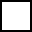 Did you complete the shift?     yes    noDid you complete the shift?     yes    noDid you complete the shift?     yes    noDid you complete the shift?     yes    noHours WorkedHours WorkedHours WorkedHours ScheduledHours ScheduledHours ScheduledHours ScheduledHours ScheduledIncidentIncidentIncidentIncidentIncidentIncidentIncidentIncidentReported by (Name and Title):Reported by (Name and Title):Reported to (Name and Title):Reported to (Name and Title):Reported to (Name and Title):Reported to (Name and Title):Date Reported (dd/mm/yyyy):____/____/____Time Reported:                             a.m.    p.m.Date Reported (dd/mm/yyyy):____/____/____Time Reported:                             a.m.    p.m.Date of Occurrence (dd/mm/yyyy):___/___/___Time of Occurrence:                    a.m.    p.m.Date of Occurrence (dd/mm/yyyy):___/___/___Time of Occurrence:                    a.m.    p.m.Exact Location of Incident:Exact Location of Incident:Exact Location of Incident:Exact Location of Incident:If there was a delay in reporting, explain:If there was a delay in reporting, explain:Incident Type Incident Type Incident Type Incident Type Incident Type Incident Type Incident Type Incident Type  Property Damage      Exposure       Report Only (hazard observed)       Near Miss (incident with no injury)       First Aid only                                                         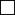  Medical Treatment (external)                                                                             Emergency Treatment    Where:                                                                                                                        Where: Property Damage      Exposure       Report Only (hazard observed)       Near Miss (incident with no injury)       First Aid only                                                          Medical Treatment (external)                                                                             Emergency Treatment    Where:                                                                                                                        Where: Property Damage      Exposure       Report Only (hazard observed)       Near Miss (incident with no injury)       First Aid only                                                          Medical Treatment (external)                                                                             Emergency Treatment    Where:                                                                                                                        Where: Property Damage      Exposure       Report Only (hazard observed)       Near Miss (incident with no injury)       First Aid only                                                          Medical Treatment (external)                                                                             Emergency Treatment    Where:                                                                                                                        Where: Property Damage      Exposure       Report Only (hazard observed)       Near Miss (incident with no injury)       First Aid only                                                          Medical Treatment (external)                                                                             Emergency Treatment    Where:                                                                                                                        Where: Property Damage      Exposure       Report Only (hazard observed)       Near Miss (incident with no injury)       First Aid only                                                          Medical Treatment (external)                                                                             Emergency Treatment    Where:                                                                                                                        Where: Property Damage      Exposure       Report Only (hazard observed)       Near Miss (incident with no injury)       First Aid only                                                          Medical Treatment (external)                                                                             Emergency Treatment    Where:                                                                                                                        Where: Property Damage      Exposure       Report Only (hazard observed)       Near Miss (incident with no injury)       First Aid only                                                          Medical Treatment (external)                                                                             Emergency Treatment    Where:                                                                                                                        Where:Nature of Injury / IllnessNature of Injury / IllnessBody Part - Right / LeftBody Part - Right / LeftBody Part - Right / LeftBody Part - Right / LeftIncident TypeIncident Type Allergy Amputation Bruise/contusion Burn □ chemical  □ electrical  □ heat Crush injury Cut/puncture/abrasion Exposure	 Fracture	 Head injury Illness - work related Psychological Respiratory  Skin Condition  Sprain/strain  Other ______________________ Allergy Amputation Bruise/contusion Burn □ chemical  □ electrical  □ heat Crush injury Cut/puncture/abrasion Exposure	 Fracture	 Head injury Illness - work related Psychological Respiratory  Skin Condition  Sprain/strain  Other ______________________ Arm     Ear     Eye                                                Finger          Foot/ankle         Hand/wrist   
 Leg                    Shoulder             Toe         Abdomen Back Chest  Face Head/neck Internal Other ___________ Arm     Ear     Eye                                                Finger          Foot/ankle         Hand/wrist   
 Leg                    Shoulder             Toe         Abdomen Back Chest  Face Head/neck Internal Other ___________ R L Assault / Bite / Hit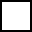 Bodily fluid exposure/splash Bending climbing, crawling, reaching twisting Caught in/under/between Contact electrical current Contact extreme temperature Contact hazardous substance Fall from elevation Fall on same level  Motor vehicle accident (MVA) Needle Stick  Overexertion Repetitive movementRubbed or abradedSlip or trip without fall Struck against/by Other ______________________ Assault / Bite / HitBodily fluid exposure/splash Bending climbing, crawling, reaching twisting Caught in/under/between Contact electrical current Contact extreme temperature Contact hazardous substance Fall from elevation Fall on same level  Motor vehicle accident (MVA) Needle Stick  Overexertion Repetitive movementRubbed or abradedSlip or trip without fall Struck against/by Other ______________________ Allergy Amputation Bruise/contusion Burn □ chemical  □ electrical  □ heat Crush injury Cut/puncture/abrasion Exposure	 Fracture	 Head injury Illness - work related Psychological Respiratory  Skin Condition  Sprain/strain  Other ______________________ Allergy Amputation Bruise/contusion Burn □ chemical  □ electrical  □ heat Crush injury Cut/puncture/abrasion Exposure	 Fracture	 Head injury Illness - work related Psychological Respiratory  Skin Condition  Sprain/strain  Other ______________________ Arm     Ear     Eye                                                Finger          Foot/ankle         Hand/wrist   
 Leg                    Shoulder             Toe         Abdomen Back Chest  Face Head/neck Internal Other ___________ Arm     Ear     Eye                                                Finger          Foot/ankle         Hand/wrist   
 Leg                    Shoulder             Toe         Abdomen Back Chest  Face Head/neck Internal Other ___________ R L Assault / Bite / HitBodily fluid exposure/splash Bending climbing, crawling, reaching twisting Caught in/under/between Contact electrical current Contact extreme temperature Contact hazardous substance Fall from elevation Fall on same level  Motor vehicle accident (MVA) Needle Stick  Overexertion Repetitive movementRubbed or abradedSlip or trip without fall Struck against/by Other ______________________ Assault / Bite / HitBodily fluid exposure/splash Bending climbing, crawling, reaching twisting Caught in/under/between Contact electrical current Contact extreme temperature Contact hazardous substance Fall from elevation Fall on same level  Motor vehicle accident (MVA) Needle Stick  Overexertion Repetitive movementRubbed or abradedSlip or trip without fall Struck against/by Other ______________________ Allergy Amputation Bruise/contusion Burn □ chemical  □ electrical  □ heat Crush injury Cut/puncture/abrasion Exposure	 Fracture	 Head injury Illness - work related Psychological Respiratory  Skin Condition  Sprain/strain  Other ______________________ Allergy Amputation Bruise/contusion Burn □ chemical  □ electrical  □ heat Crush injury Cut/puncture/abrasion Exposure	 Fracture	 Head injury Illness - work related Psychological Respiratory  Skin Condition  Sprain/strain  Other ______________________ Arm     Ear     Eye                                                Finger          Foot/ankle         Hand/wrist   
 Leg                    Shoulder             Toe         Abdomen Back Chest  Face Head/neck Internal Other ___________ Arm     Ear     Eye                                                Finger          Foot/ankle         Hand/wrist   
 Leg                    Shoulder             Toe         Abdomen Back Chest  Face Head/neck Internal Other ___________ R L Assault / Bite / HitBodily fluid exposure/splash Bending climbing, crawling, reaching twisting Caught in/under/between Contact electrical current Contact extreme temperature Contact hazardous substance Fall from elevation Fall on same level  Motor vehicle accident (MVA) Needle Stick  Overexertion Repetitive movementRubbed or abradedSlip or trip without fall Struck against/by Other ______________________ Assault / Bite / HitBodily fluid exposure/splash Bending climbing, crawling, reaching twisting Caught in/under/between Contact electrical current Contact extreme temperature Contact hazardous substance Fall from elevation Fall on same level  Motor vehicle accident (MVA) Needle Stick  Overexertion Repetitive movementRubbed or abradedSlip or trip without fall Struck against/by Other ______________________ Allergy Amputation Bruise/contusion Burn □ chemical  □ electrical  □ heat Crush injury Cut/puncture/abrasion Exposure	 Fracture	 Head injury Illness - work related Psychological Respiratory  Skin Condition  Sprain/strain  Other ______________________ Allergy Amputation Bruise/contusion Burn □ chemical  □ electrical  □ heat Crush injury Cut/puncture/abrasion Exposure	 Fracture	 Head injury Illness - work related Psychological Respiratory  Skin Condition  Sprain/strain  Other ______________________ Arm     Ear     Eye                                                Finger          Foot/ankle         Hand/wrist   
 Leg                    Shoulder             Toe         Abdomen Back Chest  Face Head/neck Internal Other ___________ Arm     Ear     Eye                                                Finger          Foot/ankle         Hand/wrist   
 Leg                    Shoulder             Toe         Abdomen Back Chest  Face Head/neck Internal Other ___________ R L Assault / Bite / HitBodily fluid exposure/splash Bending climbing, crawling, reaching twisting Caught in/under/between Contact electrical current Contact extreme temperature Contact hazardous substance Fall from elevation Fall on same level  Motor vehicle accident (MVA) Needle Stick  Overexertion Repetitive movementRubbed or abradedSlip or trip without fall Struck against/by Other ______________________ Assault / Bite / HitBodily fluid exposure/splash Bending climbing, crawling, reaching twisting Caught in/under/between Contact electrical current Contact extreme temperature Contact hazardous substance Fall from elevation Fall on same level  Motor vehicle accident (MVA) Needle Stick  Overexertion Repetitive movementRubbed or abradedSlip or trip without fall Struck against/by Other ______________________ Allergy Amputation Bruise/contusion Burn □ chemical  □ electrical  □ heat Crush injury Cut/puncture/abrasion Exposure	 Fracture	 Head injury Illness - work related Psychological Respiratory  Skin Condition  Sprain/strain  Other ______________________ Allergy Amputation Bruise/contusion Burn □ chemical  □ electrical  □ heat Crush injury Cut/puncture/abrasion Exposure	 Fracture	 Head injury Illness - work related Psychological Respiratory  Skin Condition  Sprain/strain  Other ______________________ Arm     Ear     Eye                                                Finger          Foot/ankle         Hand/wrist   
 Leg                    Shoulder             Toe         Abdomen Back Chest  Face Head/neck Internal Other ___________ Arm     Ear     Eye                                                Finger          Foot/ankle         Hand/wrist   
 Leg                    Shoulder             Toe         Abdomen Back Chest  Face Head/neck Internal Other ___________ R L Assault / Bite / HitBodily fluid exposure/splash Bending climbing, crawling, reaching twisting Caught in/under/between Contact electrical current Contact extreme temperature Contact hazardous substance Fall from elevation Fall on same level  Motor vehicle accident (MVA) Needle Stick  Overexertion Repetitive movementRubbed or abradedSlip or trip without fall Struck against/by Other ______________________ Assault / Bite / HitBodily fluid exposure/splash Bending climbing, crawling, reaching twisting Caught in/under/between Contact electrical current Contact extreme temperature Contact hazardous substance Fall from elevation Fall on same level  Motor vehicle accident (MVA) Needle Stick  Overexertion Repetitive movementRubbed or abradedSlip or trip without fall Struck against/by Other ______________________ Allergy Amputation Bruise/contusion Burn □ chemical  □ electrical  □ heat Crush injury Cut/puncture/abrasion Exposure	 Fracture	 Head injury Illness - work related Psychological Respiratory  Skin Condition  Sprain/strain  Other ______________________ Allergy Amputation Bruise/contusion Burn □ chemical  □ electrical  □ heat Crush injury Cut/puncture/abrasion Exposure	 Fracture	 Head injury Illness - work related Psychological Respiratory  Skin Condition  Sprain/strain  Other ______________________ Arm     Ear     Eye                                                Finger          Foot/ankle         Hand/wrist   
 Leg                    Shoulder             Toe         Abdomen Back Chest  Face Head/neck Internal Other ___________ Arm     Ear     Eye                                                Finger          Foot/ankle         Hand/wrist   
 Leg                    Shoulder             Toe         Abdomen Back Chest  Face Head/neck Internal Other ___________ R L Assault / Bite / HitBodily fluid exposure/splash Bending climbing, crawling, reaching twisting Caught in/under/between Contact electrical current Contact extreme temperature Contact hazardous substance Fall from elevation Fall on same level  Motor vehicle accident (MVA) Needle Stick  Overexertion Repetitive movementRubbed or abradedSlip or trip without fall Struck against/by Other ______________________ Assault / Bite / HitBodily fluid exposure/splash Bending climbing, crawling, reaching twisting Caught in/under/between Contact electrical current Contact extreme temperature Contact hazardous substance Fall from elevation Fall on same level  Motor vehicle accident (MVA) Needle Stick  Overexertion Repetitive movementRubbed or abradedSlip or trip without fall Struck against/by Other ______________________ Allergy Amputation Bruise/contusion Burn □ chemical  □ electrical  □ heat Crush injury Cut/puncture/abrasion Exposure	 Fracture	 Head injury Illness - work related Psychological Respiratory  Skin Condition  Sprain/strain  Other ______________________ Allergy Amputation Bruise/contusion Burn □ chemical  □ electrical  □ heat Crush injury Cut/puncture/abrasion Exposure	 Fracture	 Head injury Illness - work related Psychological Respiratory  Skin Condition  Sprain/strain  Other ______________________ Arm     Ear     Eye                                                Finger          Foot/ankle         Hand/wrist   
 Leg                    Shoulder             Toe         Abdomen Back Chest  Face Head/neck Internal Other ___________ Arm     Ear     Eye                                                Finger          Foot/ankle         Hand/wrist   
 Leg                    Shoulder             Toe         Abdomen Back Chest  Face Head/neck Internal Other ___________ R  L Assault / Bite / HitBodily fluid exposure/splash Bending climbing, crawling, reaching twisting Caught in/under/between Contact electrical current Contact extreme temperature Contact hazardous substance Fall from elevation Fall on same level  Motor vehicle accident (MVA) Needle Stick  Overexertion Repetitive movementRubbed or abradedSlip or trip without fall Struck against/by Other ______________________ Assault / Bite / HitBodily fluid exposure/splash Bending climbing, crawling, reaching twisting Caught in/under/between Contact electrical current Contact extreme temperature Contact hazardous substance Fall from elevation Fall on same level  Motor vehicle accident (MVA) Needle Stick  Overexertion Repetitive movementRubbed or abradedSlip or trip without fall Struck against/by Other ______________________ Allergy Amputation Bruise/contusion Burn □ chemical  □ electrical  □ heat Crush injury Cut/puncture/abrasion Exposure	 Fracture	 Head injury Illness - work related Psychological Respiratory  Skin Condition  Sprain/strain  Other ______________________ Allergy Amputation Bruise/contusion Burn □ chemical  □ electrical  □ heat Crush injury Cut/puncture/abrasion Exposure	 Fracture	 Head injury Illness - work related Psychological Respiratory  Skin Condition  Sprain/strain  Other ______________________ Arm     Ear     Eye                                                Finger          Foot/ankle         Hand/wrist   
 Leg                    Shoulder             Toe         Abdomen Back Chest  Face Head/neck Internal Other ___________ Arm     Ear     Eye                                                Finger          Foot/ankle         Hand/wrist   
 Leg                    Shoulder             Toe         Abdomen Back Chest  Face Head/neck Internal Other ___________ R L Assault / Bite / HitBodily fluid exposure/splash Bending climbing, crawling, reaching twisting Caught in/under/between Contact electrical current Contact extreme temperature Contact hazardous substance Fall from elevation Fall on same level  Motor vehicle accident (MVA) Needle Stick  Overexertion Repetitive movementRubbed or abradedSlip or trip without fall Struck against/by Other ______________________ Assault / Bite / HitBodily fluid exposure/splash Bending climbing, crawling, reaching twisting Caught in/under/between Contact electrical current Contact extreme temperature Contact hazardous substance Fall from elevation Fall on same level  Motor vehicle accident (MVA) Needle Stick  Overexertion Repetitive movementRubbed or abradedSlip or trip without fall Struck against/by Other ______________________ Allergy Amputation Bruise/contusion Burn □ chemical  □ electrical  □ heat Crush injury Cut/puncture/abrasion Exposure	 Fracture	 Head injury Illness - work related Psychological Respiratory  Skin Condition  Sprain/strain  Other ______________________ Allergy Amputation Bruise/contusion Burn □ chemical  □ electrical  □ heat Crush injury Cut/puncture/abrasion Exposure	 Fracture	 Head injury Illness - work related Psychological Respiratory  Skin Condition  Sprain/strain  Other ______________________ Arm     Ear     Eye                                                Finger          Foot/ankle         Hand/wrist   
 Leg                    Shoulder             Toe         Abdomen Back Chest  Face Head/neck Internal Other ___________ Arm     Ear     Eye                                                Finger          Foot/ankle         Hand/wrist   
 Leg                    Shoulder             Toe         Abdomen Back Chest  Face Head/neck Internal Other ___________ R L Assault / Bite / HitBodily fluid exposure/splash Bending climbing, crawling, reaching twisting Caught in/under/between Contact electrical current Contact extreme temperature Contact hazardous substance Fall from elevation Fall on same level  Motor vehicle accident (MVA) Needle Stick  Overexertion Repetitive movementRubbed or abradedSlip or trip without fall Struck against/by Other ______________________ Assault / Bite / HitBodily fluid exposure/splash Bending climbing, crawling, reaching twisting Caught in/under/between Contact electrical current Contact extreme temperature Contact hazardous substance Fall from elevation Fall on same level  Motor vehicle accident (MVA) Needle Stick  Overexertion Repetitive movementRubbed or abradedSlip or trip without fall Struck against/by Other ______________________ Allergy Amputation Bruise/contusion Burn □ chemical  □ electrical  □ heat Crush injury Cut/puncture/abrasion Exposure	 Fracture	 Head injury Illness - work related Psychological Respiratory  Skin Condition  Sprain/strain  Other ______________________ Allergy Amputation Bruise/contusion Burn □ chemical  □ electrical  □ heat Crush injury Cut/puncture/abrasion Exposure	 Fracture	 Head injury Illness - work related Psychological Respiratory  Skin Condition  Sprain/strain  Other ______________________ Arm     Ear     Eye                                                Finger          Foot/ankle         Hand/wrist   
 Leg                    Shoulder             Toe         Abdomen Back Chest  Face Head/neck Internal Other ___________ Arm     Ear     Eye                                                Finger          Foot/ankle         Hand/wrist   
 Leg                    Shoulder             Toe         Abdomen Back Chest  Face Head/neck Internal Other ___________ Assault / Bite / HitBodily fluid exposure/splash Bending climbing, crawling, reaching twisting Caught in/under/between Contact electrical current Contact extreme temperature Contact hazardous substance Fall from elevation Fall on same level  Motor vehicle accident (MVA) Needle Stick  Overexertion Repetitive movementRubbed or abradedSlip or trip without fall Struck against/by Other ______________________ Assault / Bite / HitBodily fluid exposure/splash Bending climbing, crawling, reaching twisting Caught in/under/between Contact electrical current Contact extreme temperature Contact hazardous substance Fall from elevation Fall on same level  Motor vehicle accident (MVA) Needle Stick  Overexertion Repetitive movementRubbed or abradedSlip or trip without fall Struck against/by Other ______________________Describe what happened. Report any details that may have contributed to the incident (e.g. ice on ground)Describe what happened. Report any details that may have contributed to the incident (e.g. ice on ground)Describe what happened. Report any details that may have contributed to the incident (e.g. ice on ground)Describe what happened. Report any details that may have contributed to the incident (e.g. ice on ground)Describe what happened. Report any details that may have contributed to the incident (e.g. ice on ground)Describe what happened. Report any details that may have contributed to the incident (e.g. ice on ground)Describe what happened. Report any details that may have contributed to the incident (e.g. ice on ground)Describe what happened. Report any details that may have contributed to the incident (e.g. ice on ground)(Use other side of form if needed)(Use other side of form if needed)(Use other side of form if needed)(Use other side of form if needed)(Use other side of form if needed)(Use other side of form if needed)(Use other side of form if needed)(Use other side of form if needed)Describe the outcomeDescribe the outcomeDescribe the outcomeDescribe the outcomeDescribe the outcomeDescribe the outcomeDescribe the outcomeDescribe the outcomeInjury/health effects/damage:Was first aid provided?   yes    no    n/a        If yes, by whom?  Injury/health effects/damage:Was first aid provided?   yes    no    n/a        If yes, by whom?  Injury/health effects/damage:Was first aid provided?   yes    no    n/a        If yes, by whom?  Injury/health effects/damage:Was first aid provided?   yes    no    n/a        If yes, by whom?  Injury/health effects/damage:Was first aid provided?   yes    no    n/a        If yes, by whom?  Injury/health effects/damage:Was first aid provided?   yes    no    n/a        If yes, by whom?  Injury/health effects/damage:Was first aid provided?   yes    no    n/a        If yes, by whom?  Injury/health effects/damage:Was first aid provided?   yes    no    n/a        If yes, by whom?  Witness(es)Witness(es)Witness(es)Witness(es)Witness(es)Witness(es)Witness(es)Witness(es)Name and contact information:Name and contact information:Name and contact information:Name and contact information:Name and contact information:Name and contact information:Name and contact information:Name and contact information:To be Completed by Supervisor To be Completed by Supervisor To be Completed by Supervisor To be Completed by Supervisor To be Completed by Supervisor To be Completed by Supervisor To be Completed by Supervisor To be Completed by Supervisor Where did the worker go next?     Healthcare            Home            Work            Other Where did the worker go next?     Healthcare            Home            Work            Other Where did the worker go next?     Healthcare            Home            Work            Other Where did the worker go next?     Healthcare            Home            Work            Other Where did the worker go next?     Healthcare            Home            Work            Other Where did the worker go next?     Healthcare            Home            Work            Other Where did the worker go next?     Healthcare            Home            Work            Other Where did the worker go next?     Healthcare            Home            Work            Other Was the worker advised to return the FAF after their medical appointment?      Yes     NoWas the worker advised to return the FAF after their medical appointment?      Yes     NoWas the worker advised to return the FAF after their medical appointment?      Yes     NoWas the worker advised to return the FAF after their medical appointment?      Yes     NoWas the worker advised to return the FAF after their medical appointment?      Yes     NoWas the worker advised to return the FAF after their medical appointment?      Yes     NoWas the worker advised to return the FAF after their medical appointment?      Yes     NoWas the worker advised to return the FAF after their medical appointment?      Yes     NoDate modified or alternate duties were offered to begin:                                                                 Date modified or alternate duties were offered to begin:                                                                 Date modified or alternate duties were offered to begin:                                                                 Date modified or alternate duties were offered to begin:                                                                 Date modified or alternate duties were offered to begin:                                                                 Date modified or alternate duties were offered to begin:                                                                 Date modified or alternate duties were offered to begin:                                                                 Date modified or alternate duties were offered to begin:                                                                 Name (Print)Name (Print)Name (Print)Signature Signature Signature DateWorker:Supervisor/Manager:Return to Work Coordinator:Corrective actions (to be completed by the supervisor with worker input) - What can be done to prevent or eliminate the hazard and incident from occurring again?Additional comments or circumstances relevant to this incident: